Work Plan/Training Plan/Success Plan Template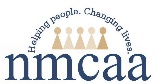 Goal Progress towards meeting employee performance expectations Step 1:  Lead with strengthsStep 2:  Identify the challenge(s)Step 3:  Analyze dataStep 4:  Make course correctionsStep 5:  Check-in and follow-upStrengthsWhat is working well?Why does it work well?Challenge(s)What is not working well?Why is it not working well?DataHow can the data sources reflect performance improvement?  For example, consider ChildPlus, job descriptions, GOLD, UKG, observations, monitoring tools, recaps, Business Office documentation, and the What’s Due When.What aspects of ‘what is working’ can be used to find a solution?What factors have been considered in reaching a solution?What else do we need to know before we decide?Course CorrectionWhat changes do we propose?Will the changes help us comply with regulations?Do the changes advance our goals?Who is responsible for implementing?Check-In and Follow-UpWhat information will we need to review and how often?How will we make sure the changes are working?Is it a short-term or long-term solution?Progress toward this plan will begin immediately.  Significant improvement must be demonstrated by _____________.  This plan will be revisited with the ____________________ and be monitored for consistency throughout the year.  Failure to show progress towards or comply with the above plan may result in Disciplinary Documentation. Signature:___________________________________Title:________________________Date:______Signature:___________________________________Title:________________________Date:______Signature:___________________________________Title:________________________Date:______Signature:___________________________________Title:________________________Date:______5/21 	     			                      P:\Head Start Files\Agency\HR\Supervisor’s Manual\Tab 4\Work Plan